ISTITUTO COMPRENSIVO NOSSIDE PYTHAGORAS 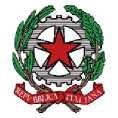 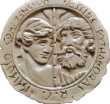 Scuola dell'Infanzia - Primaria - Secondaria di Primo Grado Via Salita Aeroporto, s.n.c. - 89131 Reggio Calabria - Tel.: 0965 643271 Cod. Mecc.: RCIC86900V - Cod. Fisc.: 92081130806 - Cod. Fatt.: UFUMT3 Peo: rcic86900v@istruzione.it - Pec: rcic86900v@pec.istruzione.it - Web: https://lnx.nossidepythagoras.it/ ________________________________________________________________________________________piano didattico personalizzato(legge 8 ottobre 2010, n. 170; D.M. 12 luglio 2011)               alunno/a………………………………………………….       classe   …………….   Plesso “……………… ”a.s. 2022/2023DATI RELATIVI ALL’ALUNNOSINTESI DIAGNOSTICAAnalisi della situazione dell’alunnoRilevazione delle specifiche difficoltà che l’allievo presenta Familiarità del disturbo con altri membri della famiglia (fratelli, genitori, zii, e altri) familiarità con cuginiUso di farmaci particolari …Notizie relative alla famiglia[] adottiva   [] normale   [ ]allargata   [  ] difficoltà economicheProblemi di comportamento[  ]richieste frequenti del bagno  [  ] apatia, stanchezza ,sonnolenza,[]scarsa iniziativa [  ] irrequietezza  [] emozioni incontrollate[ ]disinteresse scolastico [ ]inibizione []scarsa socializzazione con i pari[ ] risposte non pertinenti [ ]domande poco pertinenti [ ]lentezza nell’esecuzione dei compiti Curriculum scolasticoDescrizione del Bisogno Educativo SpecialeAREA DSADescrizione del funzionamento delle abilità strumentaliCARATTERISTICHE DEL PROCESSO DI APPRENDIMENTOCONSAPEVOLEZZA DA PARTE DELL’ALUNNO DEL PROPRIO MODO DI APPRENDEREINDIVIDUAZIONE DI EVENTUALI MODIFICHE ALL’INTERNO DEGLI OBIETTIVI DISCIPLINARISTRATEGIE METODOLOGICHE E DIDATTICHENell’individuare le strategie metodologiche e didattiche il team terrà conto di:MISURE DISPENSATIVEL’alunno viene dispensato da:STRUMENTI COMPENSATIVIL’alunno  usufruirà dei seguenti strumenti compensativi:MATEMATICA :LINGUA ITALIANA:INTERDISCIPLINARE CRITERI E MODALITÀ DI VERIFICASi concordano:CRITERI E MODALITA’ DI VALUTAZIONESi concordano:PATTO CON LA FAMIGLIA PER IL SUCCESSO FORMATIVOGenitori,  insegnanti  e  specialisti  hanno  ognuno  un  ruolo  importantissimo,  ma  per  avere probabilità   di   successo   è   necessario   costruire   una   rete   di   competenze   per   individuare strategie comuni e avviare iniziative adeguate per giungere a condividere gli stessi obiettivi. I risultati così,  potranno  essere  raggiunti  con  più  efficacia,  superando  la  frammentazione  delle conoscenze.PREMESSO  	che   non   vi   sono   deroghe   ai contenuti  del  programma didattico, ma  viene   lasciata   libertà   sui modi  di   apprendere   per   il raggiungimento almeno degli obiettivi minimi;VISTA  	          la legge 170/10 10  ottobre 2010                            e D.M. 12 luglio 2011VALUTATE 		le indicazioni della certificazione medica;Gli   insegnanti della …………. …    in   accordo   con   la   famiglia,   individuano   nel PERCORSO  DIDATTICO  PERSONALIZZATO  le  misure  dispensative  e  compensative,  ritenute più idonee per un proficuo percorso scolasticoConcordano:  esecuzione dei compiti a casa e   le modalità di aiuto: chi, come, per quanto tempo, per quali attività/discipline  l’organizzazione per lo studio pomeridiano  gli strumenti compensativi utilizzati a casa  le misure dispensative la riduzione dei compiti le interrogazioni programmate (con oggetto della valutazione)  gestione del diarioVERIFICA DEL PERCORSO FORMATIVO CON LA FAMIGLIA VERIFICA INIZIALEVERIFICA INTERMEDIAVERIFICA FINALECRITICITA’ RILEVATEPUNTI DI FORZAIl Dirigente Scolastico……………………………………………………………………I Genitori………………………………………………………………………………………Gli insegnanti………………………………………………………………………………….Il referente DSA……………………………………………………………………………….REGGIO CALABRIA …/. /..La normativa di riferimentoCM 6/03/2013DM 27/12/2012 D.M. 12 luglio 2011Legge n 170 del 10  ottobre 2010DPR  275/99  “Regolamento  recante norme in  materia  di autonomia delle Istituzioni      Scolastiche “art. 1 comma 2 e art. 4 commi 1 e 2.Legge 53/2003 “Centralità dell’allievo che apprende”.Nota MIUR 4099/A4 del 5/10/04 “Iniziative relative alla dislessia”.Nota MIUR 26/A4 del 5/01/05 “Iniziative relative alla dislessia”.Nota MIUR  4798/A4a  del  27/07/2005  “Atti  di  programmazione dell’integrazione  scolastica  degli alunni disabili da parte delle istituzioni scolastiche”.	Nota   MPI   4600   del   10/05/2007   “Circolare   n.   28   del   15   marzo   2007   sull’esame   di   Stato conclusivo del primo ciclo di istruzione nelle scuole statali e paritarie per l’anno scolastico 2006-2007 - Precisazioni”.Nota MPI 4674 del 10/05/2007 “Disturbi di apprendimento - Indicazioni operative”.D.M.31/07/2007 “Indicazioni  per  il  curricolo  per  la  scuola  dell’infanzia  e  per  il  primo  ciclo dell’istruzione”.Regolamento   Valutazione   CdM   del   13   marzo   2009   -   Schema   di   regolamento   concernente “Coordinamento   delle   norme   vigenti   per   la   valutazione   degli   alunni   e   ulteriori   modalità applicative in materia, ai sensi degli  articoli  2 e 3 del  D.L. n°137 del 1/09/2008, convertito con modificazioni dalla L. n° 169 del 30/10/2008” art. 10)Istituto Comprensivo Statale “Nosside – Pythagoras” Ravagnese Reggio CalabriaAlunna Cognome ………………….   Nome   …………………….Nata il ……………………….. luogo di nascita: ……………( R.C.).Classe   ……………………………….DIAGNOSI RILASCIATA DA …………………………………………………………………………………………………………………………………………………………………………………..acquisita dalla scuola in data …………………………….Terapie seguite   ……………………………………………………………………………………………………………………………………………………….. Dislessia Discalculia  [ ]disagio sociale[] carenze affettive-relazionale  Disgrafia  Disortografia  [] disturbo di attenzione e iperattività[] divario culturale Disturbo specifico del linguaggio[] difficoltà di apprendimento[] disagio economico Altro Scuola maternaIstituto scolasticoPubblico/privatoAnni frequentatiClassi ripetuteScuola primariaIstituto scolasticoPubblico/privatoAnni frequentatiClassi ripetuteScuola Sec 1°GradoIstituto scolasticoPubblico/privatoAnni frequentatiClassi ripetuteletturaindiciDiagnosiOsservazione in classeDecodifica lentaletturaVelocitàCorrettezzaOsservazione in classeDecodifica lentaletturaCorrettezza Osservazione in classeDecodifica lentaComprensioneComprensione  oraleRisposte esatte 8/10 prestazione positivaComprensioneComprensione del testo scrittoScrittura Tipologia errori dettatoErroriOsservazioneErrori fonologici con scambio di grafemi(b-p,b-d,f-v, r-l, q-p, a-e,) omissioni/aggiunte, inversioni, grafema inesattoErrori fonologici (fusioni/separazioni  illegali,scambio di grafema omofono, non omografo, omissione aggiunta h)Altri errori (omissione/aggiunta doppie; omissione /aggiunta accento)Adeguatezza del testo (aderenza alla consegna/pertinenza dell’argomento; efficacia comunicativa.)Correttezza ortografica e morfosintattica (uso funzionale dei connettivi testuali, punteggiatura)Lessico e stile (varietà lessicale; adeguatezza del registro linguistico)Organizzazione testuale (legami tra le idee, continuità tematica, originalità espressiva)Scrittura Produzione testi:IdeazioneStesuraRevisioneErroriOsservazioneErrori fonologici con scambio di grafemi(b-p,b-d,f-v, r-l, q-p, a-e,) omissioni/aggiunte, inversioni, grafema inesattoErrori fonologici (fusioni/separazioni  illegali,scambio di grafema omofono, non omografo, omissione aggiunta h)Altri errori (omissione/aggiunta doppie; omissione /aggiunta accento)Adeguatezza del testo (aderenza alla consegna/pertinenza dell’argomento; efficacia comunicativa.)Correttezza ortografica e morfosintattica (uso funzionale dei connettivi testuali, punteggiatura)Lessico e stile (varietà lessicale; adeguatezza del registro linguistico)Organizzazione testuale (legami tra le idee, continuità tematica, originalità espressiva)Calcoloa menteErrori di Processamento numerico (difficoltà nel leggere e scrivere i numeri, negli aspetti cardinali e ordinali e nella corrispondenza tra numero e quantità)Difficoltà di uso degli algoritmi di base del calcolo (scritto e a mente)Difficoltà nell’incolonnare i numeriDifficoltà nel recupero dei fatti numeri (tabelline, addizioni semplici,…)Difficoltà a ricordare formule ed algoritmi del calcolo scritto.Scarsa comprensione del testo problematicoDifficoltà nei processi di ragionamentoDifficoltà nei compiti di stima numerica (stimare distanze, i pesi, le quantità, le lunghezze..)Difficoltà nell’uso del denaro (stime costi, calcolo del resto; delle percentuali, guadagno..)CalcoloPunti Errori di Processamento numerico (difficoltà nel leggere e scrivere i numeri, negli aspetti cardinali e ordinali e nella corrispondenza tra numero e quantità)Difficoltà di uso degli algoritmi di base del calcolo (scritto e a mente)Difficoltà nell’incolonnare i numeriDifficoltà nel recupero dei fatti numeri (tabelline, addizioni semplici,…)Difficoltà a ricordare formule ed algoritmi del calcolo scritto.Scarsa comprensione del testo problematicoDifficoltà nei processi di ragionamentoDifficoltà nei compiti di stima numerica (stimare distanze, i pesi, le quantità, le lunghezze..)Difficoltà nell’uso del denaro (stime costi, calcolo del resto; delle percentuali, guadagno..)CalcoloAccuratezza Errori di Processamento numerico (difficoltà nel leggere e scrivere i numeri, negli aspetti cardinali e ordinali e nella corrispondenza tra numero e quantità)Difficoltà di uso degli algoritmi di base del calcolo (scritto e a mente)Difficoltà nell’incolonnare i numeriDifficoltà nel recupero dei fatti numeri (tabelline, addizioni semplici,…)Difficoltà a ricordare formule ed algoritmi del calcolo scritto.Scarsa comprensione del testo problematicoDifficoltà nei processi di ragionamentoDifficoltà nei compiti di stima numerica (stimare distanze, i pesi, le quantità, le lunghezze..)Difficoltà nell’uso del denaro (stime costi, calcolo del resto; delle percentuali, guadagno..)CalcoloscrittoErrori di Processamento numerico (difficoltà nel leggere e scrivere i numeri, negli aspetti cardinali e ordinali e nella corrispondenza tra numero e quantità)Difficoltà di uso degli algoritmi di base del calcolo (scritto e a mente)Difficoltà nell’incolonnare i numeriDifficoltà nel recupero dei fatti numeri (tabelline, addizioni semplici,…)Difficoltà a ricordare formule ed algoritmi del calcolo scritto.Scarsa comprensione del testo problematicoDifficoltà nei processi di ragionamentoDifficoltà nei compiti di stima numerica (stimare distanze, i pesi, le quantità, le lunghezze..)Difficoltà nell’uso del denaro (stime costi, calcolo del resto; delle percentuali, guadagno..)CalcoloAbilità matematicheErrori di Processamento numerico (difficoltà nel leggere e scrivere i numeri, negli aspetti cardinali e ordinali e nella corrispondenza tra numero e quantità)Difficoltà di uso degli algoritmi di base del calcolo (scritto e a mente)Difficoltà nell’incolonnare i numeriDifficoltà nel recupero dei fatti numeri (tabelline, addizioni semplici,…)Difficoltà a ricordare formule ed algoritmi del calcolo scritto.Scarsa comprensione del testo problematicoDifficoltà nei processi di ragionamentoDifficoltà nei compiti di stima numerica (stimare distanze, i pesi, le quantità, le lunghezze..)Difficoltà nell’uso del denaro (stime costi, calcolo del resto; delle percentuali, guadagno..)Proprietà linguisticaDifficoltà di esposizione  orale e di organizzazione del discorsoConfusione o difficoltà nel ricordare nomi e dati disnomia)Difficoltà nel ricordare i termini specifici delle disciplineDifficoltà ad utilizzare il lessico adeguato al contestoUtilizzo prevalente del dialettoDifficoltà di esposizione  orale e di organizzazione del discorsoConfusione o difficoltà nel ricordare nomi e dati disnomia)Difficoltà nel ricordare i termini specifici delle disciplineDifficoltà ad utilizzare il lessico adeguato al contestoUtilizzo prevalente del dialettoDifficoltà di esposizione  orale e di organizzazione del discorsoConfusione o difficoltà nel ricordare nomi e dati disnomia)Difficoltà nel ricordare i termini specifici delle disciplineDifficoltà ad utilizzare il lessico adeguato al contestoUtilizzo prevalente del dialettoDifficoltà in lingue straniereLetturaComprensioneScritturaEsposizione oraleLetturaComprensioneScritturaEsposizione oraleLetturaComprensioneScritturaEsposizione oraleArea della relazionalità rapporti con i compagni e figure adulte, relazione con il gruppo classe: Area della relazionalità rapporti con i compagni e figure adulte, relazione con il gruppo classe: Area della relazionalità rapporti con i compagni e figure adulte, relazione con il gruppo classe: Area della relazionalità rapporti con i compagni e figure adulte, relazione con il gruppo classe:   lentezza/affaticamento  nella scrittura omissione di lettere,  gruppi di lettere, di parole  nella scrittura errori ortografici nella lettura errori di decodifica delle parole  lettura lenta  mescolanza di diversi tipi di caratterex troncamento di parole  difficoltà nell’ordine delle cifre e del loro valore posizionale fatica a copiare un testo dalla lavagna o da un testo  difficoltà di memorizzazionealtro…………………………………………………………………………………………………………………………………………………………………………………………………………  acquisitax  da rafforzare  da sviluppareObiettivi formativi da consolidare aiutare l’allievo a conoscere le proprie modalità di apprendimento aiutare l’allievo a conoscere processi e strategie mentali per lo svolgimento di compiti  aiutare l’allievo a riconoscere e applicare consapevolmente comportamenti, strategie utili incoraggiare alla scelta di strategie operative più adeguate al proprio apprendimento  sostenere le motivazione  altro………………………………………………………………………………………………Obiettivi formativi da consolidare aiutare l’allievo a conoscere le proprie modalità di apprendimento aiutare l’allievo a conoscere processi e strategie mentali per lo svolgimento di compiti  aiutare l’allievo a riconoscere e applicare consapevolmente comportamenti, strategie utili incoraggiare alla scelta di strategie operative più adeguate al proprio apprendimento  sostenere le motivazione  altro………………………………………………………………………………………………Obiettivi formativi da consolidare aiutare l’allievo a conoscere le proprie modalità di apprendimento aiutare l’allievo a conoscere processi e strategie mentali per lo svolgimento di compiti  aiutare l’allievo a riconoscere e applicare consapevolmente comportamenti, strategie utili incoraggiare alla scelta di strategie operative più adeguate al proprio apprendimento  sostenere le motivazione  altro………………………………………………………………………………………………Suddividere i contenuti in item brevi per favorire il raggiungimento dell’obiettio prefissatoSuddividere i contenuti in item brevi per favorire il raggiungimento dell’obiettio prefissatoDidattica personalizzata (indicare con una spunta quelle adottateStrategie  metodologiche e didattiche in itinere e durante le verificheDidattica personalizzata (indicare con una spunta quelle adottateStrategie  metodologiche e didattiche in itinere e durante le verificheArea linguistico –artistica -espressivaArea linguistico –artistica -espressivaItalianoLeggere le consegne ad alta voce prima dell’esecuzione del lavoro;consegnare copia del lavoro per verifica ulteriore. Esonero dalla scrittura alla lavagnaUsare linguaggi comunicativi diversi: iconografico, parlatoUtilizzare schemi e mappe concettuali. insegnare l’uso di elementi extratestuali per lo studio (titolo, paragrafi. Immagini)Offrire anticipatamente ed in itinere schemi grafici relativi all’argomento di studio,per orientare l’alunno alla discriminazione delle informazioni essenziali.Favorire la didattica del piccolo gruppo e il tutoraggio tra i pariPromuovere l’apprendimento collaborativo.IngleseLeggere le consegne ad alta voce prima dell’esecuzione del lavoro;consegnare copia del lavoro per verifica ulteriore. Esonero dalla scrittura alla lavagnaUsare linguaggi comunicativi diversi: iconografico, parlatoUtilizzare schemi e mappe concettuali. insegnare l’uso di elementi extratestuali per lo studio (titolo, paragrafi. Immagini)Offrire anticipatamente ed in itinere schemi grafici relativi all’argomento di studio,per orientare l’alunno alla discriminazione delle informazioni essenziali.Favorire la didattica del piccolo gruppo e il tutoraggio tra i pariPromuovere l’apprendimento collaborativo.Scrivere e copiare dalla lavagna fin quando non si stanca.Considerare solo l’esposizione orale. Registrare le spiegazioni.MusicaLeggere le consegne ad alta voce prima dell’esecuzione del lavoro;consegnare copia del lavoro per verifica ulteriore. Esonero dalla scrittura alla lavagnaUsare linguaggi comunicativi diversi: iconografico, parlatoUtilizzare schemi e mappe concettuali. insegnare l’uso di elementi extratestuali per lo studio (titolo, paragrafi. Immagini)Offrire anticipatamente ed in itinere schemi grafici relativi all’argomento di studio,per orientare l’alunno alla discriminazione delle informazioni essenziali.Favorire la didattica del piccolo gruppo e il tutoraggio tra i pariPromuovere l’apprendimento collaborativo.Scrivere e copiare dalla lavagna fin quando non si stanca.Considerare solo l’esposizione orale. Registrare le spiegazioniArte/immagineLeggere le consegne ad alta voce prima dell’esecuzione del lavoro;consegnare copia del lavoro per verifica ulteriore. Usare linguaggi comunicativi diversi: iconografico, parlatoUtilizzare schemi e mappe concettuali. insegnare l’uso di elementi extratestuali per lo studio (titolo, paragrafi. Immagini)Offrire anticipatamente ed in itinere schemi grafici relativi all’argomento di studio,per orientare l’alunno alla discriminazione delle informazioni essenziali.Favorire la didattica del piccolo gruppo e il tutoraggio tra i pariPromuovere l’apprendimento collaborativo.Scrivere e copiare dalla lavagna fin quando non si stanca.Scienze/motorieLeggere le consegne ad alta voce prima dell’esecuzione del lavoro;consegnare copia del lavoro per verifica ulteriore. Usare linguaggi comunicativi diversi: iconografico, parlatoOffrire anticipatamente ed in itinere schemi grafici relativi all’argomento di studio,per orientare l’alunno alla discriminazione delle informazioni essenziali.Favorire la didattica del piccolo gruppo e il tutoraggio tra i pariPromuovere l’apprendimento collaborativo.Area storico -geograficaArea storico -geograficaStoriageografiaLeggere le consegne ad alta voce prima dell’esecuzione del lavoro;consegnare copia del lavoro per verifica ulteriore. Esonero dalla scrittura alla lavagnaUsare linguaggi comunicativi diversi: iconografico, parlatoUtilizzare schemi e mappe concettuali. insegnare l’uso di elementi extratestuali per lo studio (titolo, paragrafi. Immagini)Offrire anticipatamente ed in itinere schemi grafici relativi all’argomento di studio,per orientare l’alunno alla discriminazione delle informazioni essenziali.Favorire la didattica del piccolo gruppo e il tutoraggio tra i pariPromuovere l’apprendimento collaborativo.Ricercare le informazioni con colori diversi Consegnare sempre una copia del lavoro svolto in classe o una registrazione in mp3Area matematico  -scientifico -tecnologiaArea matematico  -scientifico -tecnologiamatematicaUsare linguaggi comunicativi diversi: iconografico, parlatoUtilizzare schemi e mappe concettuali. insegnare l’uso di elementi extratestuali per lo studio (titolo, paragrafi. Immagini)Offrire anticipatamente ed in itinere schemi grafici relativi all’argomento di studio,per orientare l’alunno alla discriminazione delle informazioni essenziali per la soluzione dei problemi.Promuovere processi meta cognitivi per sollecitare l’autocontrollo e l’autovalutazione dei processi di apprendimento nell’alunno.Favorire la didattica del piccolo gruppo e il tutoraggio tra i pariPromuovere l’apprendimento collaborativo.scienzeUsare linguaggi comunicativi diversi: iconografico, parlatoUtilizzare schemi e mappe concettuali. insegnare l’uso di elementi extratestuali per lo studio (titolo, paragrafi. Immagini)Offrire anticipatamente ed in itinere schemi grafici relativi all’argomento di studio,per orientare l’alunno alla discriminazione delle informazioni essenziali per lo studio delle scienzePromuovere processi meta cognitivi per sollecitare l’autocontrollo e l’autovalutazione dei processi di apprendimento nell’alunno.Favorire la didattica del piccolo gruppo e il tutoraggio tra i pariPromuovere l’apprendimento collaborativo.tecnologiaUsare linguaggi comunicativi diversi: iconografico, parlatoUtilizzare schemi e mappe concettuali. insegnare l’uso di elementi extratestuali per lo studio (titolo, paragrafi. Immagini)Offrire anticipatamente ed in itinere schemi grafici relativi all’argomento di studio,per orientare l’alunno alla discriminazione delle informazioni essenziali.Promuovere processi meta cognitivi per sollecitare l’autocontrollo e l’autovalutazione dei processi di apprendimento nell’alunno.Favorire la didattica del piccolo gruppo e il tutoraggio tra i pariPromuovere l’apprendimento collaborativo.Religione Usare linguaggi comunicativi diversi: iconografico, parlatoUtilizzare schemi e mappe concettuali. insegnare l’uso di elementi extratestuali per lo studio (titolo, paragrafi. Immagini)Offrire anticipatamente ed in itinere schemi grafici relativi all’argomento di studio,per orientare l’alunno alla discriminazione delle informazioni essenziali.Promuovere processi meta cognitivi per sollecitare l’autocontrollo e l’autovalutazione dei processi di apprendimento nell’alunno.Favorire la didattica del piccolo gruppo e il tutoraggio tra i pariPromuovere l’apprendimento collaborativo.   Tempi di elaborazione e produzione degli elaborati adeguati (più  lunghi)   Attenzione alla comprensione delle consegne (scritte e orali)  Uso e scelta di mediatori didattici che facilitano l’apprendimento (immagini, schemi, mappe,)  Riduzione/adeguamento compiti assegnati in classe  far  sedere  il bambino ai primi banchi e lontano da fonti di distraibilità.  durante le spiegazioni, accertarsi del livello di attenzione prestata al compito; fornire le istruzioni dei compiti in maniera semplice e breve, focalizzandosi sui termini che meglio rappresentano la spiegazione della prova assicurandosi che abbia ben chiaro quali sono i passaggi per l’esecuzione.verbalizzare le istruzioni per aiutare il bambino ad auto - organizzarsi mettendo in ordine sequenziale le azioni per giungere ad uno scopo;  fare brevi pause tra un compito e un altro (anche in ambito domestico)  premiare e sottolineare i comportamenti positivi, cercando di favorire anche attività che attirino l’attenzione del bambino e siano accompagnati da gratificazioni e fortifichino attribuzioni interne e il senso di autoefficacia  del bambinoAltro……………………………………………………………………………….……………………………………………………………………………………………………….AZIONE DIDATTICASi prevedono:  Attività individuali  Attività di coppia  Attività di gruppo Attività di classe  Nomina di un tutor di classe  Altro……………………………………………………………………………………………….………………………………………………………………………………………………………. Lettura ad alta voce Scrittura veloce sotto dettatura  Copiatura dalla lavagna  Scrittura corsivo o stampato maiuscolo  Studio mnemonico delle tabelline, forme verbali, grammaticali  Interrogazioni non programmate  Inglese scritto  Uso del vocabolario  Dettatura di testi o appunti  Altro …………………………………………………………………………… Linea dei numeri  computer tabelle della memoria   tabella fasi svolgimento problema tavola pitagorica  calcolatrice tabelle delle formule o delle misure  altro   mp3 o registratore    tabella della memoria  computer + correttore ortografico  tabella dei caratteri  sintesi vocale  tabella delle forme verbali libro digitale tabelle analisi grammaticale/ logica altro    mp3LINGUA STRANIERA  vocabolario multimediale  traduttore digitale  libro digitale  altro  cassette registrate  enciclopedia informatica multimediale uso di materiale differenziati per fissare graficamente informazioni specifiche   libro parlato (centri) sintesi, schemi, mappe per lo studio  audiolibro cartine geografiche e storiche  testi scolastici con allegati CD ROM  audio registratore o lettore mp3  ] testi in formato PDF ] Vocabolario multimediale  internet  Altro………………………………  altro………………………………………….  l’uso di mediatori didattici durante le interrogazioni (mappe, schemi, immagini)] tempi più lunghi per le prove scritte (30’)  eventuale testo della verifica in formato digitale  lettura del testo della verifica scritta con l’utilizzo della sintesi vocale o da insegnante  riduzione/selezione della quantità di esercizi nelle verifiche scritte  interrogazioni programmate  prove orali in compensazione delle verifiche (cartacee,  al PC – con software specifici – altro.) uso di mediatori didattici durante le interrogazioni utilizzo di strumenti compensativi (solo quelli previsti dal pdp) uso del computer/calcolatrice  (se indicati nel pdp) fornigli appunti strutturati  [ ] altro…………………………………………………………………………...  non vengono valutati gli errori ortografici la valutazione delle prove scritte e orali tiene conto del contenuto e non della forma  le prove orali hanno maggiore considerazione delle corrispondenti prove scritte  valutazione delle conoscenze e non delle carenze  uso dei mediatori durante le interrogazioni/verifiche scritte, mappe, tabelle,…) la valutazione terrà conto dei progressi acquisiti, dell’impegno, delle conoscenze apprese e delle strategie operate [] modalità di intervento[ ] a classe intera[ ] a piccolo gruppo[ ]individualmente[ ]attività di potenziamento[ ] attività di recupero [ ] tutoring[ ] percorso personalizzato[  ] cooperative learning[ ] altro